编号：57013               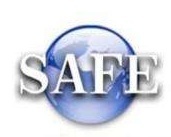 “银行、农村信用社、兑换机构及非金融机构等结汇、售汇业务市场准入、退出审批”行政审批服务指南发布机构：国家外汇管理局吉林省分局    一、项目信息项目名称：银行、农村信用社、兑换机构及非金融机构等结汇、售汇业务市场准入、退出审批；项目编号：57013；审批类别：行政许可。二、适用范围本指南适用于“银行、农村信用社、兑换机构及非金融机构等结汇、售汇业务市场准入、退出审批”的申请和办理。三、设定依据	（一）《中华人民共和国外汇管理条例》（国务院令第532号）第二十四条：“金融机构经营或者终止经营结汇、售汇业务，应当经外汇管理机关批准；经营或者终止经营其他外汇业务，应当按照职责分工经外汇管理机关或者金融业监督管理机构批准”；（二）《中华人民共和国外汇管理条例》（国务院令第532号）第五十三条：“非金融机构经营结汇、售汇业务，应当由国务院外汇管理部门批准，具体管理办法由国务院外汇管理部门另行制定”。四、外国银行分行头寸集中管理审批（一）办理依据1.《中华人民共和国外汇管理条例》（国务院令第532号）；2.《银行办理结售汇业务管理办法》（中国人民银行令[2014]第2号）；3.《国家外汇管理局关于印发〈银行办理结售汇业务管理办法实施细则〉的通知》（汇发[2014]53号）。（二）受理机构国家外汇管理局吉林省分局（三）决定机构国家外汇管理局吉林省分局（四）审批数量无数量限制（五）办事条件申请人为外国银行分行。需同时符合以下条件：1.获得其总行或地区总部授权。2.具备对头寸实施集中管理的内部管理制度、会计核算办法以及技术支持。（六）申请材料（七）申请接受申请人可通过窗口、邮寄、国家外汇管理局政务服务网上办理系统等方式提交材料。（八）基本办理流程1.申请人提交申请；2.决定是否予以受理；3.不予受理的，出具不予受理通知书；受理的，出具受理通知书，进行审查报批；4.不予许可的，出具不予许可通知书。许可的，向申请人出具正式公文。5.材料不全或不符合法定形式的，一次性告知补正材料，并出具《行政许可补正通知书》。（九）办理方式一般程序：申请、受理、审查、出具正式公文。（十）审批时限20个工作日。办理过程中所需的现场验收等，不计入时限。（十一）审批收费依据及标准不收费。（十二）审批结果正式公文。（十三）结果送达通过现场告知或电话通知申请人，并通过现场领取或邮寄方式将结果送达。（十四）申请人权利和义务申请人有权依法提出行政审批申请，依法进行投诉、举报、复议、诉讼等。申请人有义务保证申请材料完整、真实、准确，获批后合法合规办理相关业务。（十五）事项审查类型前审后批（十六）办公地址和时间该项行政许可具体由国家外汇管理局分局办理，国家外汇管理局吉林省分局办公地址和办公时间见国家外汇管理局吉林省分局官方互联网站“咨询反馈——联系我们”栏目。（十七）禁止性要求如符合上述条件，不存在不予许可的情况。（十八）咨询途径电话、电子邮件、网址（十九）办理进程和结果公开查询向外汇局吉林省分局及分支机构进行咨询、进程查询、监督和投诉等可通过国家外汇管理局吉林省分局官方互联网站“咨询反馈”栏目进行。网址为www.safe.gov.cn/jilin，也可通过国家外汇管理局吉林省分局官方互联网站“咨询反馈——联系我们”栏目中公布的电话进行。通过国家外汇管理局政务服务网上办理系统提交申请的，可在该系统内进行查询。（二十）监督投诉渠道向国家外汇管理局咨询、监督投诉等可通过国家外汇管理局官方互联网站公众交流栏目进行。网址为www.safe.gov.cn。向外汇局吉林省分局及分支机构进行咨询、监督和投诉等可通过国家外汇管理局吉林省分局官方互联网站“咨询反馈”栏目进行。网址为www.safe.gov.cn/jilin，也可通过国家外汇管理局吉林省分局官方互联网站“咨询反馈——联系我们”栏目中公布的电话进行。（二十一）申请材料示范文本无固定格式。有关内容要求详见（六）申请材料。（二十二）常见问题解答审批时限在20个工作日以内。但办理过程中所需的现场验收等，不计入时限。（二十三）常见错误示例申请材料不完全符合规定，例如银监会对外资金融机构在境内常驻机构批准书未加盖企业公章等。附录基本流程图序号提交材料名称原件/复印件份数纸质/电子要求备注1总行同意实行头寸集中管理的授权文件。原件1纸质/电子2银监会对外资金融机构在境内常驻机构批准书。加盖企业公章的复印件1纸质/电子3对头寸实施集中管理的内部管理制度、会计核算办法以及技术支持情况说明。原件1纸质/电子外汇分局应实地走访集中管理行的营业场地，现场考察和验收其技术系统对该行头寸集中管理的支持情况。